EXERCISES TINY TALK 1A FOR THE FIRT GRADERSUnit 1 : Hello I/ Period1+ 2 : (Viết theo mẫu)1/ Hi,    Hi   ,  _________,___________,___________,__________.- Xin chào      ,_______________,_______________,______________,_____________.2/ Hello	  ,   Hello .___________.____________.____________-Xin chào      ,_______________,_______________,______________,_____________.4/  I’m Benny ._____________,______ ________,______________.-Tôi là Benny ,     ___________________,__________________,_________________.5/  I’m _______ 	.I’m _______  .I’m _________ .I’m _________	-Tôi là___________,       _______________,__________________,_________________.Unit 2 : Good morning.Period1:  1(	Look and write in the form: Viết theo mẫu)1/ My name’s  Sue	,    My name’s  Sue.	My name’s  Sue.__________________,__________________,____________________.2/ My name’s  Benny , My name’s  Benny , My name’s  Benny .___________________,__________________,___________________3/ Miss Dolly	   ,  Miss Dolly  ,   Miss Dolly   , Miss Dolly   .______________,______________,_______________,_____________.4/ My name’s_______  , My name’s_______ , My name’s________.____________________,___________________,___________________.Period 2: Fill in the blanks: ( Điền vào chỗ trống các câu sau)1/  M_  n_me’s  S_e.  ( Tên của tôi là Sue)2/ My   na__e’s   B_nn_.  ( Tên của tôi là Benny)3/ G_ _ d  morn_ng. ( Chào buổi sáng).4/ M_ss D_ll_. ( Cô Dolly).Unit 3 : : GIRLS AND BOYSPeriod1:  1(	Look and write in the form: Viết theo mẫu)1/ Good ________ Tom !		2/ _______ morning Jerry!3/ H_ _    a_ _    y_ _ ? 			4/ F_n_,     th_n_     y_ _.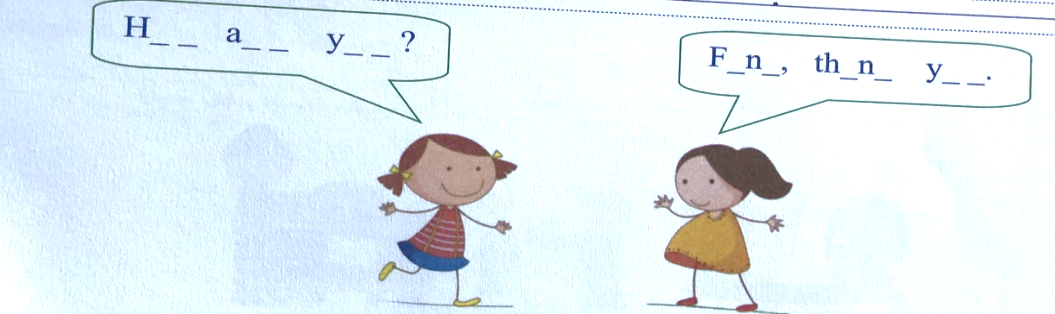 Period 2: Write in the form (Viết theo mẫu)1/ My name’s ______.	My name’s ______.  My name’s ______. ___________________,___________________,___________________.2/ I’m a girl  ,______________,________________,______________.___________________,___________________,___________________.3/ How are you?	   , How are you?  ,______________________?__________________? ___________________? ___________________?4/ Fine, thank you.	Fine, thank you, Fine, thank you,____________________,________________,______________________5/ Good morning		Good morning___________________,___________________,____________________Unit 4: IN THE CLASSROOMNew words; ( Từ mới)1/ a book : 1 quyển sách2/ a puppet: 1 con rối3/ a crayon: 1 bút chì sáp4/ Thank you: Cám ơn5/ You’re welcome! Không có chi.Period 1: Look and write: ( Nhìn tranh và viết)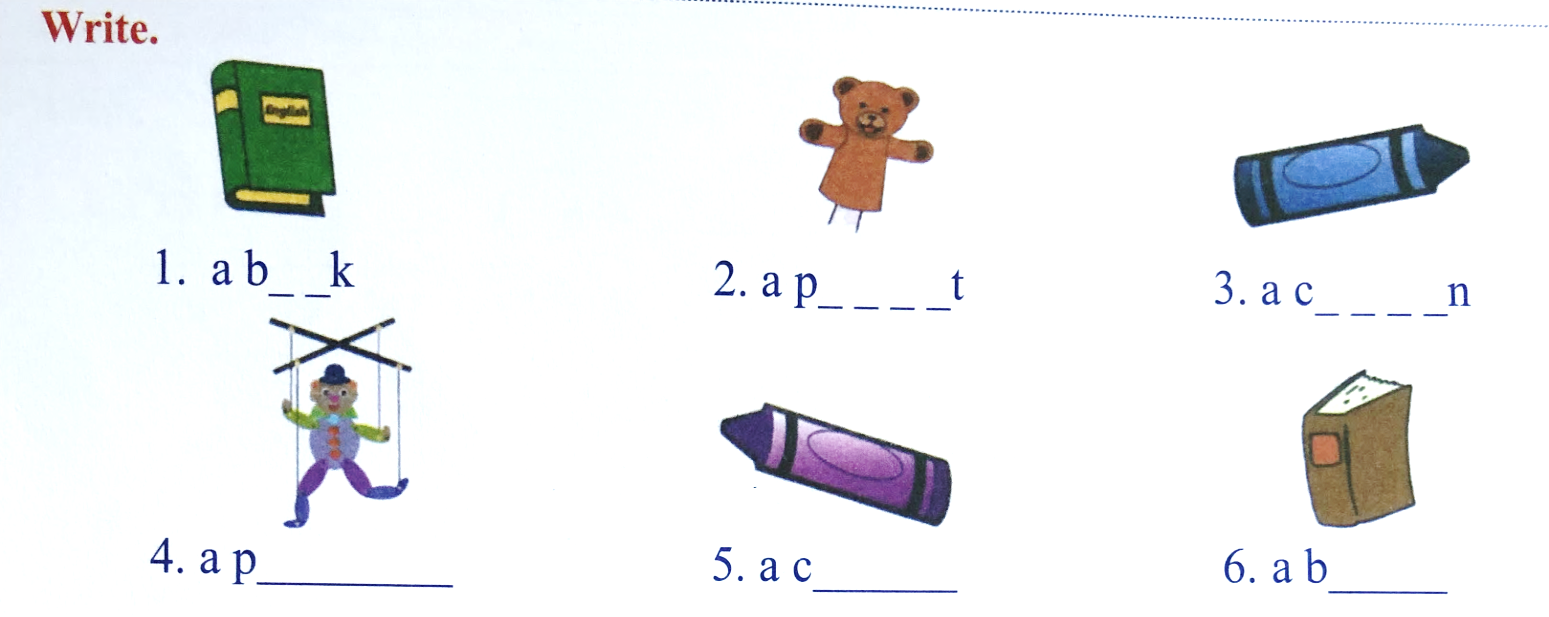 2/ Circle the correct pictures( Khoanh tròn tranh đúng)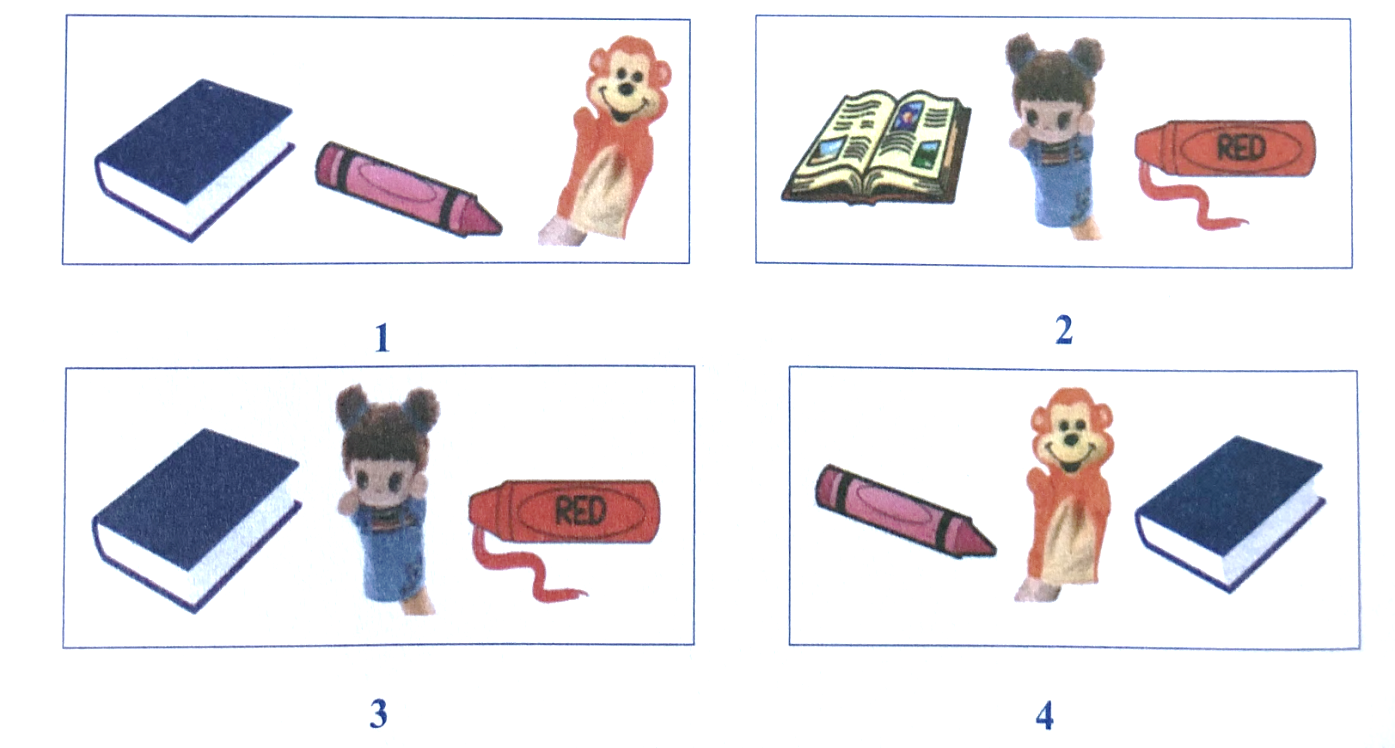 Period 3: Write in the blanks: ( Điền vào chỗ trống)1/     a   b_ _k.2/  Th_nk      y_u.3/  Y_u’re    Welc_me.4/     a   cr_yon.5/   a   P_pp_t.UNIT 5:  MORNING EXERCISESNew words: ( Từ mới)1/ Up !  lên 2/ Down ! : Xuống 3/ Turn around ! Quay một vòng. 4/ Jump ! Nhảy5/ Ouch ! ui da!6/ I’m sorry ! Tôi xin lỗi..Period 1: Write( Viết)1/  Up !        ____.____ .______._____._____._______.____._____.2/ Down !  __________.___________.____________.___________.3/ Turn around! ______________,______________,_____________.4/   Jump !  ________.____________.___________._____________.5/ Ouch ! __________.__________.___________.______________.6/ I’m sorry.______________.________________.______________.Period 2: Fill in theblanks: ( Điền vào chỗ trống)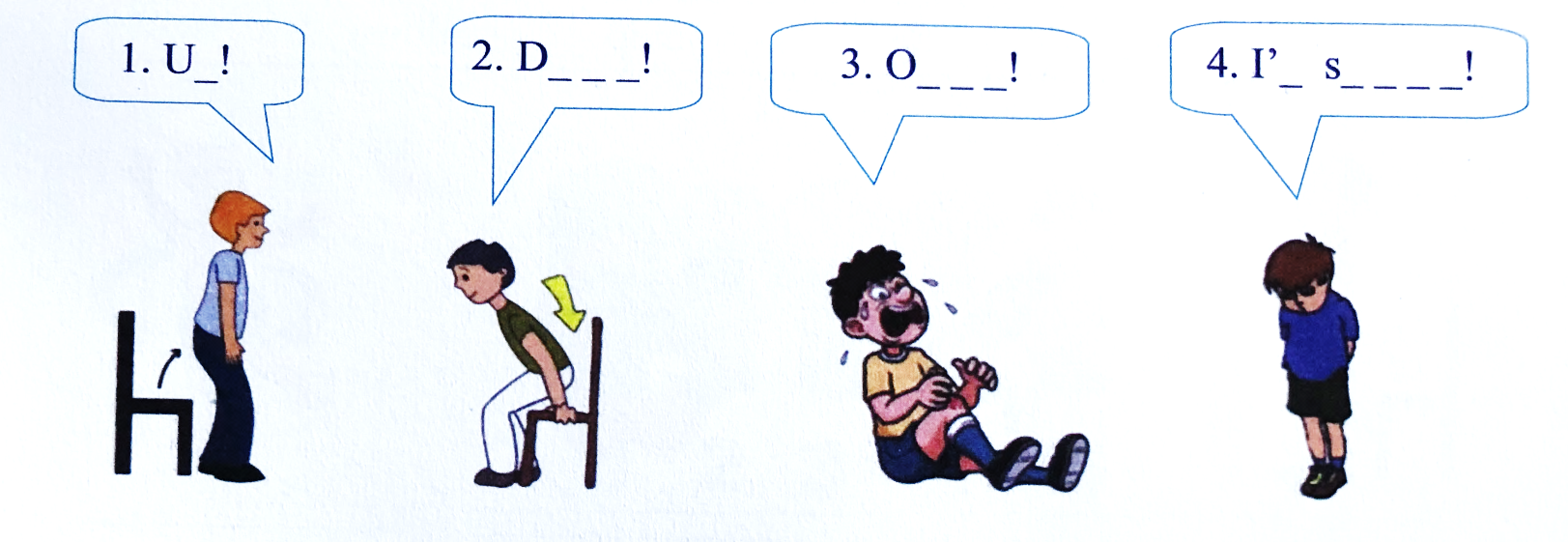 Sit down!        -    stand up!      - Jump !         - Turn around !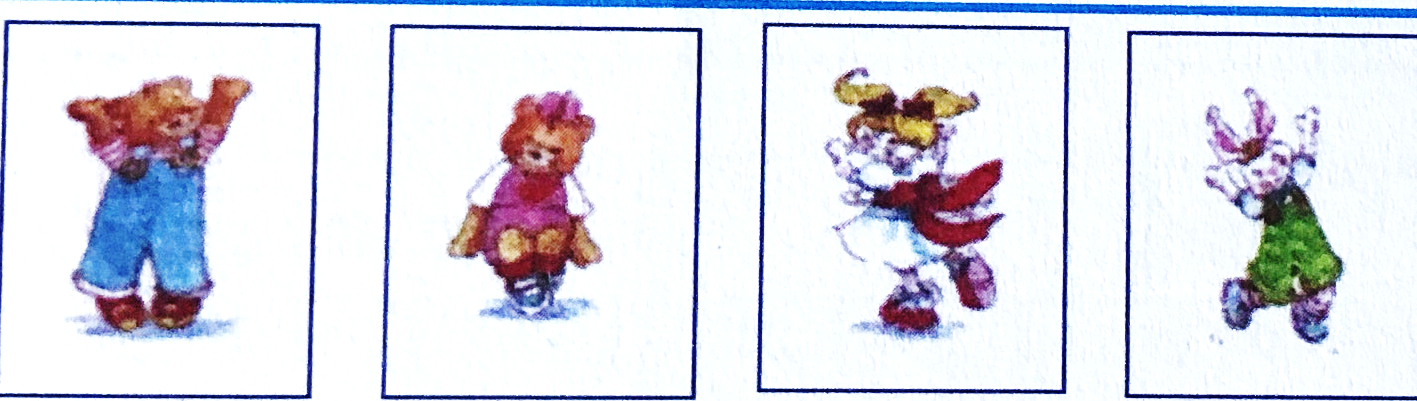 1.Stand up !  		2. Sit _ _ _ _! 	3. Turn _ _ _ _ _ _ !     4. J_ _ _ !Period :3 Write ( Viết)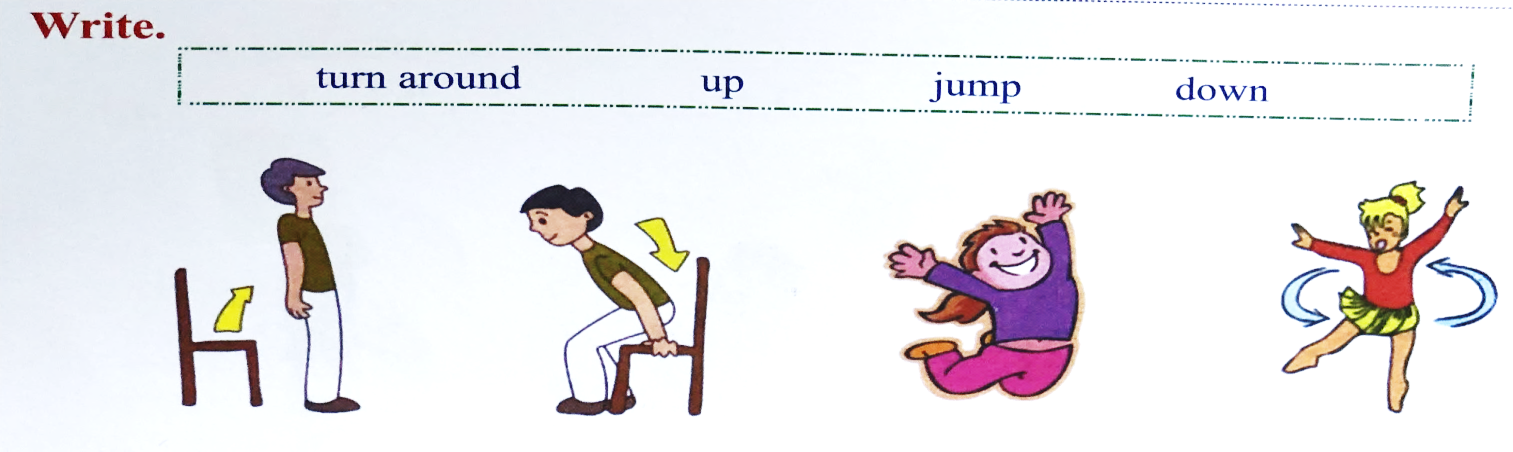       1._______	;	  2._________	; 3. _________;	           4________;